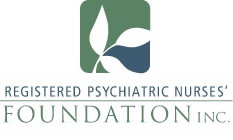 2017 Annual General MeetingMay 11, 2017 Viscount Gort Hotel -  Winnipeg, ManitobaMINUTESThe 2017 Annual General Meeting of the Registered Psychiatric Nurses Foundation Inc. was called to order by President Annette Thormbert-Osted and 1505 hrs On May 11, 2017. 
There were 7 members of the board with 3 additional guests in attendance.  Two spelling corrections noted 
Moved for adoption of the minutes as amended by Karen Street/Seconded by Pat Viskup. 
The 2017 President's Report to the Annual General Meeting was submitted for review by Annette Thorimbert Osted (attached)
The Audited Financial Statements was received. 
MOTION: - that the audited financial statements of the Registered Psychiatric Nurses' Foundation Inc. for the year ending December 31, 2016 be approved. 
Darlene Henry / Beverly Hicks - carried
Appointment of Auditors
MOTION: - that Jenkyns Smith Chartered Professional Accountants LLP be appointed auditor for the 2016 financial year. 
Richard Stefanyshyn/Bonnie Wynnobel - carried.
Report of Nominations Committee - Marlene FitzsimmonsMotion: - That the amended slate of nominations presented be elected by acclamation.Beverley Hicks/Pat Viskup.
Other Business -  there were no additional items. 
Meeting adjourned at 1520 hours. 
(CRPNM Annual Meeting and RPNF Awards reception followed.) 

Recorder: Darlene Henry, RPN